		Summer Camp Registration 2021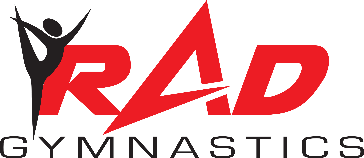 I fully understand the RAD Gymnastics tuition payment policies of which I am in receipt and therefore agree to the following:I understand that the tuition is due on the Monday of each week in order for my child to participate in camp for the week. I understand that if I pay with a check and it is returned, I will incur a $30.00 NSF fee which will be charged to my credit card on file.I understand that if my account is 60 DAYS PAST DUE, it will be filed with the Credit Bureau. I also understand that I am responsible for any fees incurred in the process of collection including small claims court.________________________________________________                                  _________________________Signature of Parent/ Legal Guardian                                                                                                  Date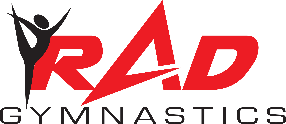 RELEASE AND WAIVER OF LIABILITY, ASSUMPTION OF RISK, AND INDEMNITY AGREEMENT(“AGREEMENT”)In consideration of participating in RAD Gymnastics, I represent that I understand the nature of this Activity and that I am qualified, in good health, and in proper physical condition to participate in such Activity.  I acknowledge that if I believe event conditions are unsafe, I will immediately discontinue participation in the Activity.  I fully understand that this Activity involves risks of serious bodily injury, including permanent disability, paralysis and death, which may be caused by my own actions, or inactions, those of other participating in the event, the conditions in which the event takes place, or the negligence of the “releases” named below; and that there may be other risks either not known to me or not readily foreseeable at this time; and I fully accept and assume all such risks and all responsibility for losses, cost, and damages I incur as a result of my participation in the Activity.  I further acknowledge, understand, appreciate, and agree, that my participation may result in possible exposure to illness from infectious diseases, including but not limited to, MRSA, Influenza, and COVID-19. While particular rules and personal disciplines may reduce this risk, the risk of serious illness and death does exist. I, knowingly and freely, assume all such risks, both known and unknown even if arising from the negligence of the releasees of others, and assume full responsibility for my participation and exposure.I hereby release, discharge, and covenant not to sue RAD Gymnastics, its respective administrators, directors, agents, officers, volunteers, and employees, other participants, any sponsors, advertisers, and, if applicable owners and lessors of premises on which the Activity takes place, (each considered one of the “RELEASEES” herein) from all liability, claims, demands, losses, or damages, on my account caused or alleged to be caused in whole or in part by the negligence of the “releases” or otherwise, including negligent rescue operations and future agree that if, despite this release, waiver of liability, and assumption of risk, I, or anyone on my behalf, makes a claim against any of the Releases, I will indemnify, save, and hold harmless each of the Releases from any loss, liability, damage, or cost, which may incur as the result of such claim.  I have read the RELEASE AND WAIVER OF LIABILITY, ASSUMPTION OF RISK, AND INDEMNITY AGREEMENT, understand that I have given up substantial rights by signing it and have signed it freely and without any inducement or assurance or any nature and intend it to be a complete and unconditional release of all liability to the greatest extent allowed by law and agree that if any portion of this agreement is held to be invalid the balance, notwithstanding, shall continue in full force and effect.  Printed Student Name____________________________________________    DOB___________________________Signature of Parent or Guardian ____________________________________________________________________PARENTAL CONSENTAND I, the minor’s parent and/or legal guardian, understand the nature of the above referenced activities and the Minor’s experience and capabilities and believe the minor to be qualified to participate in such activity.  I hereby Release, discharge, covenant not to sue and AGREE TO INDEMNIFY AND SAVE AND HOLD HARMLESS each of the Releases from all liability, claims, demands, losses or damages on the minor’s account caused or alleged to have been caused in whole or in part by the negligence of the Releases or otherwise, including negligent rescue operations, and further agree that if, despite this release, I, the minor, or anyone on the minor’s behalf makes a claim against any of the above Releases, I WILL INDEMNIFY, SAVE AND HOLD HARMLESS each of the Releases from any litigation expenses, attorney fees, loss liability, damage, or cost any Release may incur as the result of any such claim.  Signature of Parent/or Legal Guardian _____________________________________Date _____________________MEDIA RELEASEI hereby consent to the photographing of my child and the recording of my child’s voice and the use of these photographs and/or recordings singularly or in conjunction with other photographs and/or recordings for advertising, publicity, commercial or other business purposes.  I understand that the term “photograph” as used herein encompasses both still photographs and motion picture footage.  Further, I understand others, with or without the consent of RAD may use and/or reproduce such photographs and recordings.  I hereby release RAD and any of its associated or affiliated companies, their directors, officers, agents, employees and customers, and appointed advertising agencies, their directors, officer’s agents and employees from all claims of every kind on account of such use. Parent / Legal Guardian Signature_____________________________________________Date____________________________RAD Gymnastics290 Springview Commerce Dr. Suite 2, Debary, FL 32713 Ph.(386) 668-7234   info@radgymnastics.comNameSexAgeAgeDate of BirthName of SchoolSchool Dismissal TimeSchool Dismissal TimeSchool Dismissal TimeGradeMother’s NameFather’s NameFather’s NameFather’s NameFather’s NameHome AddressCity, State, ZipCity, State, ZipCity, State, ZipCity, State, ZipCell Phone #Home Phone #Email AddressEmail AddressEmail AddressEmail AddressEmergency Contact Name and RelationEmergency Contact Phone NumberEmergency Contact Phone NumberEmergency Contact Phone NumberEmergency Contact Phone NumberAre there any medical conditions/ allergies to which we should be alerted?                    Yes     or      NoPlease Specify:Are there any medical conditions/ allergies to which we should be alerted?                    Yes     or      NoPlease Specify:Are there any medical conditions/ allergies to which we should be alerted?                    Yes     or      NoPlease Specify:Are there any medical conditions/ allergies to which we should be alerted?                    Yes     or      NoPlease Specify:Are there any medical conditions/ allergies to which we should be alerted?                    Yes     or      NoPlease Specify:I understand that it is the intent of RAD Gymnastics to provide for the safety and protection of my child. Therefore, if I am not available, I authorize RAD Gymnastics and its employees to seek attention for my child and execute orders to authorize emergency medical treatment which may be required.________________________________________________                                                   ________________________Signature of Parent/ Legal Guardian                                                                                                                  DateI understand that it is the intent of RAD Gymnastics to provide for the safety and protection of my child. Therefore, if I am not available, I authorize RAD Gymnastics and its employees to seek attention for my child and execute orders to authorize emergency medical treatment which may be required.________________________________________________                                                   ________________________Signature of Parent/ Legal Guardian                                                                                                                  DateI understand that it is the intent of RAD Gymnastics to provide for the safety and protection of my child. Therefore, if I am not available, I authorize RAD Gymnastics and its employees to seek attention for my child and execute orders to authorize emergency medical treatment which may be required.________________________________________________                                                   ________________________Signature of Parent/ Legal Guardian                                                                                                                  DateI understand that it is the intent of RAD Gymnastics to provide for the safety and protection of my child. Therefore, if I am not available, I authorize RAD Gymnastics and its employees to seek attention for my child and execute orders to authorize emergency medical treatment which may be required.________________________________________________                                                   ________________________Signature of Parent/ Legal Guardian                                                                                                                  DateI understand that it is the intent of RAD Gymnastics to provide for the safety and protection of my child. Therefore, if I am not available, I authorize RAD Gymnastics and its employees to seek attention for my child and execute orders to authorize emergency medical treatment which may be required.________________________________________________                                                   ________________________Signature of Parent/ Legal Guardian                                                                                                                  Date$40.00/ Day       $ 150 wk- members$50.00/ Day       $ 165 wk- non-members½ day 9-1pm or 1-5pm $100.00 wk-members½ day 9-1pm or 1-5pm $120.00 wk-non-members(No refunds-see office for make-up hours)Ages:5-13yrs (We will take 4yr olds if their birthday is in the summer)$40.00/ Day       $ 150 wk- members$50.00/ Day       $ 165 wk- non-members½ day 9-1pm or 1-5pm $100.00 wk-members½ day 9-1pm or 1-5pm $120.00 wk-non-members(No refunds-see office for make-up hours)Ages:5-13yrs (We will take 4yr olds if their birthday is in the summer)$40.00/ Day       $ 150 wk- members$50.00/ Day       $ 165 wk- non-members½ day 9-1pm or 1-5pm $100.00 wk-members½ day 9-1pm or 1-5pm $120.00 wk-non-members(No refunds-see office for make-up hours)Ages:5-13yrs (We will take 4yr olds if their birthday is in the summer)Hours: 8:00 am to 5:00 pmSign in time: 8:45-9amBring Lunch, Snacks and DrinksDaily Gymnastics Instruction IncludedHours: 8:00 am to 5:00 pmSign in time: 8:45-9amBring Lunch, Snacks and DrinksDaily Gymnastics Instruction IncludedMC and VISA will be accepted. Guaranteed form of payment is required the date of registration. See additional payment policies on the next page along with guarantee form of payment credit card authorization form. I have read and agree to comply with this requirement.________________________________________________                                                        ______________________Signature of Parent/ Legal Guardian                                                                                                                     DateMC and VISA will be accepted. Guaranteed form of payment is required the date of registration. See additional payment policies on the next page along with guarantee form of payment credit card authorization form. I have read and agree to comply with this requirement.________________________________________________                                                        ______________________Signature of Parent/ Legal Guardian                                                                                                                     DateMC and VISA will be accepted. Guaranteed form of payment is required the date of registration. See additional payment policies on the next page along with guarantee form of payment credit card authorization form. I have read and agree to comply with this requirement.________________________________________________                                                        ______________________Signature of Parent/ Legal Guardian                                                                                                                     DateMC and VISA will be accepted. Guaranteed form of payment is required the date of registration. See additional payment policies on the next page along with guarantee form of payment credit card authorization form. I have read and agree to comply with this requirement.________________________________________________                                                        ______________________Signature of Parent/ Legal Guardian                                                                                                                     DateMC and VISA will be accepted. Guaranteed form of payment is required the date of registration. See additional payment policies on the next page along with guarantee form of payment credit card authorization form. I have read and agree to comply with this requirement.________________________________________________                                                        ______________________Signature of Parent/ Legal Guardian                                                                                                                     DatePlease circle the weeks your child will be attending June 7-11                                                             July 6-9                                   August 2-6June 14-18                                                           July 12-16                              August 9-13June 21-25                                                           July 19-23                               Other:June 28-July 2                                                      July 26-30Please circle the weeks your child will be attending June 7-11                                                             July 6-9                                   August 2-6June 14-18                                                           July 12-16                              August 9-13June 21-25                                                           July 19-23                               Other:June 28-July 2                                                      July 26-30Please circle the weeks your child will be attending June 7-11                                                             July 6-9                                   August 2-6June 14-18                                                           July 12-16                              August 9-13June 21-25                                                           July 19-23                               Other:June 28-July 2                                                      July 26-30Please circle the weeks your child will be attending June 7-11                                                             July 6-9                                   August 2-6June 14-18                                                           July 12-16                              August 9-13June 21-25                                                           July 19-23                               Other:June 28-July 2                                                      July 26-30Please circle the weeks your child will be attending June 7-11                                                             July 6-9                                   August 2-6June 14-18                                                           July 12-16                              August 9-13June 21-25                                                           July 19-23                               Other:June 28-July 2                                                      July 26-30GUARANTEED FORM OF PAYMENT CREDIT CARD AUTHORIZATION FORM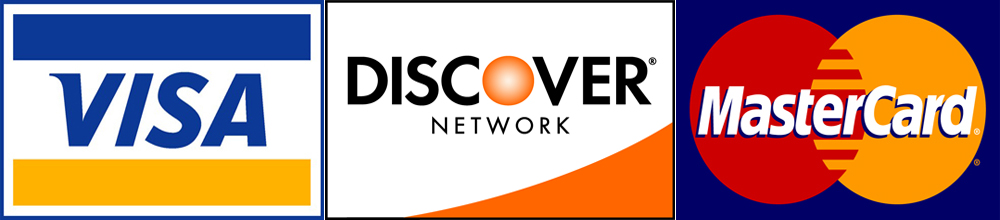 GUARANTEED FORM OF PAYMENT CREDIT CARD AUTHORIZATION FORMGUARANTEED FORM OF PAYMENT CREDIT CARD AUTHORIZATION FORMGUARANTEED FORM OF PAYMENT CREDIT CARD AUTHORIZATION FORMGUARANTEED FORM OF PAYMENT CREDIT CARD AUTHORIZATION FORMCard Holder Name:Card Holder Name:Card Holder Name:Card Type:Card Type:Credit Card #Credit Card #Credit Card #Expiration Date:Expiration Date:Billing Address and Zip CodeBilling Address and Zip CodeBilling Address and Zip CodeCVC#CVC#